Announcements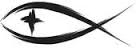 Meetings & EventsSunday, June 6th												Special Voters Meeting after worshipTuesday, June 8th												Trustees 7pmTuesday, June 15th											Endowment 3pmWednesday, June 16th										SWAT 7pmATTENDANCE SHEETS	Please remember to fill out the attendance sheet you will find in your bulletin and leave it on the pew when you leave today.  The elders will collect them after the service.SPECIAL VOTERS MEETING TODAY	There will be a special Voters Meeting today following worship.  The Trustees have asked for guidance on how to proceed with the east church addition.  Drawings and a copy of the agenda are on the ledge by the door.  Also, with the CDC announcing that masks are no longer required for people who have been vaccinated, we need to make a decision on what our congregation is going to do with respect to safety procedures for worship.  Council has asked that the Voters make this decision.  Please plan on staying for this important meeting.WORSHIP REMINDER	With more people getting vaccinated and warmer weather arriving, please be patient when looking for seating at the service.  If there isn’t any room to sit distanced, YOU MAY remove a rope and sit in the middle of that pew for the service.  We ask that you please remain seated at the end of the service until the elder dismisses you.  At this time, our Covid 19 safety procedures are still in effect.  Thanks for your cooperation.CAN YOU HELP?	We are in need of a few people willing to be greeters during the months of August, November and December.  If you would be able to assist in this way, please contact Becky Kline at 889-4690 and leave a voice mail message.  Thanks!BABY BOTTLE BLITZ	5060 diapers.  57 cans of formula.  1267 articles of clothing.  These are the resources that were gifted to folks who visited Lighthouse Pregnancy Care Center in 2020.  Encouragement, devotional materials, and prayer intermixed with the resources are all means to share God’s love with each individual who walks in our doors.  Please join us in ministry by filling up a baby bottle and bringing it to church on Father’s Day, June 20th.STEWARDSHIP CORNERMark 3:35 – “Whoever does the will of God, he is my brother and sister and mother.”  Doing the will of God starts with trusting in His Son Jesus Christ.  Once we have faith in Him and have been reborn as new creatures through Holy Baptism, we strive to grow in this faith and in a life that agrees with our faith.  We should strive to grow in generosity, in kindness, and in love across our callings, which include the home, church, and society while growing in the family of God.  For all who do His will are his brothers, and sisters, and mothers.HOW TO JOIN JESUS IN THE NEIGHBORHOOD	Trinity Arcadia is holding a workshop entitled “How to Join Jesus in the Neighborhood” this Saturday, June 12th from 9:00am to 3:00pm at their church.  Pastor Greg Finke, author of Joining Jesus on His Mission, will be leading this workshop.  To register, please contact the church at www.trinityarcadia@gmail.com or call 231-889-3620.WE ARE PLANNING FOR FAMILY FUN DAY	The Board of Evangelism is planning for Family Fun Day to be Saturday, July 31st.  As we did back in 2019, we hope to get our church boards to help with operating a game or activity for the kids during the event.  There is a sign-up sheet on the ledge by the church entrance door for you to indicate who should be contacted and what sort of game/activity you plan to hold.  We also need members who can assist with just general tasks like helping at the food tables, donut wagon, handing out materials and helping to direct families to various areas.  If you can help, please sign up on the sheet.BIRTHDAYS & ANNIVERSARIES IN JUNEEarl & Bev LeSarge Anniversary						June 5thGeorge & Margaret Punches Anniversary				June 20thSarah Sherry’s Birthday									June 24thLeah Sherry’s Birthday										June 27thGeorge & Sue Kahl Anniversary							June 30thSERVING THIS MONTH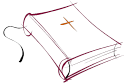 Greeters: Joel & Carol MeisterAltar Guild: Rodney & Jerilyn SchimkeSERVING TODAY							SERVING NEXT WEEK 6/13/2021Pastor:  Rev. Jacob Sherry					Pastor:  EldersElder:  Jim Poellet								Elder:  Dennis WickstromAccomp:  Natalie Fisk							Accomp:  Natalie FiskAcolyte:  Connor LeSarge						Acolyte:  Ashlyn BlackmoreReader:  Kathy Schoedel						Reader:  Diane HansonATTENDANCE: 5/30/2021WORSHIP: 60						BIBLE STUDY: 4FIRST FRUITS TRACKER WEEK ENDING:  5/30/2021Offering Receipts:		$1,686.32				YTD Budget Receipts:	$63,661.32Weekly Budget Needs:	$2,766.27				YTD Budget Needs:		$60,857.94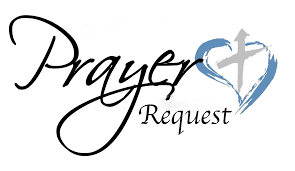 Special PrayersNellie Blakley								Jill Hoseler (Cancer)			Marge ReckowCarolyn Burrus							Rita Merkey					Jim ReevesJoan Carlson (lymphoma)				Candi Moerdyk				Steve SchimkeKathy Cyr									Pam Monroe					Hunter SmithKaydence Devenport					Jim Poellet						Loree Sprawka (knee)Dylan Gladding							Shirley Poellet					Rev. Jeff Walsh (Cancer)Bob Hilliard								Barbara Potter					Sandy WingJan Hilliard									Margaret Punches			Maxine WheelerPrayers for Our MilitaryAndrew Burch, Jr., grandson of John & Loree Sprawka.Mark Granzotto with U.S. Navy in Bahrain, grandson of Rita MerkeyArmy Major Riley Morgan Kennedy, stationed in Washington, DC, George & Margaret Punches’ grand-nieceSteve & Carol Sprawka, son & daughter-in-law of John & Loree SprawkaDerek Sprawka, grandson of John & Loree SprawkaAlyssa Eisenlohr with the U.S. Navy in Japan, friend of Janette & Fred MayIan Nelson, nephew of Jack and Pebbla NelsonTyge Nelson & family, nephew of Jack and Pebbla NelsonCapt. Tim Brandt at Madigan Medical Center, Fort Lewis, WA, son of Bruce & Debbie BrandtIf you wish to add someone’s name, please call or e-mail the church office.When someone’s name is placed on prayer lists,his or her name will remain until instructed to remove it.  Thank you!